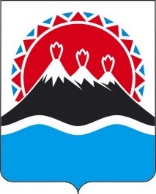 МИНИСТЕРСТВО ЖИЛИЩНО-КОММУНАЛЬНОГОХОЗЯЙСТВА И ЭНЕРГЕТИКИКАМЧАТСКОГО КРАЯПРИКАЗг. Петропавловск-КамчатскийВ соответствии со статьей 157 Жилищного кодекса Российской Федерации, постановлением Правительства Российской Федерации от 23.05.2006 № 306 «Об утверждении Правил установления и определения нормативов потребления коммунальных услуг и нормативов потребления коммунальных ресурсов в целях содержания общего имущества в многоквартирном доме», постановлением Правительства Камчатского края от 19.12.2008 № 426-П «Об утверждении Положения о Министерстве жилищно-коммунального хозяйства и энергетики Камчатского края», в целях исполнения решения Камчатского краевого суда от 26.12.2022 по делу № 3а-45/2022ПРИКАЗЫВАЮ:1. Внести в приложение к приказу Министерства жилищно-коммунального хозяйства и энергетики Камчатского края от 23.12.2016 № 770 «Об установлении нормативов потребления коммунальной услуги по отоплению при отсутствии приборов учета в Елизовском городском поселении Елизовского муниципального района Камчатского края из расчета на отопительный период» изменение, изложив его в редакции согласно приложению к настоящему приказу. 2. Настоящий приказ вступает в силу после дня его официального опубликования и распространяется на правоотношения, возникшие с 31 января 2023 года.Приложение к приказуМинистерства жилищно-коммунального хозяйства и энергетики Камчатского края от [Дата] № [Номер] «Приложение к приказу Министерства жилищно-коммунального хозяйства иэнергетики Камчатского края от  23.12.2016 № 7701. Нормативы потребления коммунальной услуги по отоплению в жилых помещениях определены расчетным методом.2. Расчет нормативов потребления коммунальной услуги по отоплению произведен исходя из продолжительности отопительного периода, равного десяти месяцам (октябрь, ноябрь, декабрь, январь, февраль, март, апрель, май, июнь).».[Дата регистрации и номер]О внесении изменения в приложение к приказу Министерства жилищно-коммунального хозяйства и энергетики Камчатского края от 23.12.2016 № 770 «Об установлении нормативов потребления коммунальной услуги по отоплению при отсутствии приборов учета в Елизовском городском поселении Елизовского муниципального района Камчатского края из расчета на отопительный период»Министр[горизонтальный штамп подписи 1]      А.А. ПитиримовНормативы потребления коммунальной услуги по отоплению при отсутствии приборов учета в Елизовском городском поселении Камчатского края из расчета на отопительный периодНормативы потребления коммунальной услуги по отоплению при отсутствии приборов учета в Елизовском городском поселении Камчатского края из расчета на отопительный периодНормативы потребления коммунальной услуги по отоплению при отсутствии приборов учета в Елизовском городском поселении Камчатского края из расчета на отопительный периодНормативы потребления коммунальной услуги по отоплению при отсутствии приборов учета в Елизовском городском поселении Камчатского края из расчета на отопительный периодНормативы потребления коммунальной услуги по отоплению при отсутствии приборов учета в Елизовском городском поселении Камчатского края из расчета на отопительный периодНормативы потребления коммунальной услуги по отоплению при отсутствии приборов учета в Елизовском городском поселении Камчатского края из расчета на отопительный периодКатегория многоквартирного (жилого) домаНорматив потребления (Гкал на 1 кв. метр общей площади жилого помещения в месяц)Норматив потребления (Гкал на 1 кв. метр общей площади жилого помещения в месяц)Норматив потребления (Гкал на 1 кв. метр общей площади жилого помещения в месяц)Категория многоквартирного (жилого) домаМногоквартирные и жилые дома со стенами из камня, кирпичаМногоквартирные и жилые дома со стенами из панелей, блоковМногоквартирные и жилые дома со стенами из дерева, смешанных и других материаловЭтажностьмногоквартирные и жилые дома до 1999 года постройки включительномногоквартирные и жилые дома до 1999 года постройки включительномногоквартирные и жилые дома до 1999 года постройки включительно1__0,050500,050772__0,049170,049113-4__0,030400,029145-90,023090,025070,02394Этажностьмногоквартирные и жилые дома после 1999 года постройки многоквартирные и жилые дома после 1999 года постройки многоквартирные и жилые дома после 1999 года постройки 1__0,016230,016232__0,013710,013713__0,01335__4-5__0,012780,012656-7__0,012360,011978____0,0119610__0,011360,0113011__0,01073__